Bonjour
Fidèles serviteurs des amis de la voie verte, nous étions là , à l'heure, une part de flan pâtissier dans l'estomac pour éviter toute hypoglycémie.
Bref , moment de stupeur et tremblements quand nous avons découvert que le contenu de la charte proposée ressemblait comme 2 gouttes d'eau à la charte de nos amis du PNR !!!!!Petit cachottier !!!!!
Ensuite nous avons pu discuter de nos réticences vis à vis de la dite charte PNR et le dialogue fut très instructif et constructif.
Bref sache que l'engagement dans cette charte n'aura aucune retombée financière, il pourra y avoir un relai de publication de notre manifestation "labellisée "(même si ce n'est pas vraiment un label). Ils nous demanderont de faire un choix parmi nos manifestations .
Il y aura une autre réunion le mercredi 7 décembre à 18h30 pendant laquelle nous discuterons de fiches de synthèse sur les actions que nous avons déjà menées. Ces fiches devront être rédigées et envoyées avant la réunion. Si nous voulons participer et donc rédiger ces fiches, je pense qu'il faudrait que nous nous réunissions toi, Jérôme, Alain et nous pour une rédaction réfléchie et collective.
Si nous avons clairement saisi la démarche de ces réunions, il s'agit:
- d'inciter à faire des diagnostics sur ce que nous faisons déjà,
- de mutualiser ces actions sous forme de fiches communicables aux autres organisateurs zélés
- de se dire qu'on pourrait faire plus en s'inspirant des propositions (faites par le PNR!!!) qui n'ont aucun caractère prescriptif

Bref , nous avons dit que nous étions d'accord à 800% sur la philosophie éco responsable et éco citoyenne de la dite charte mais que nous étions réticents à nous engager sur des actions soit disant éco machin ou éco truc mais qui ne le sont pas vraiment , et que ces actions nécessitaient des moyens financiers et humains que nous n'avions pas.
La porte n'est pas fermée , nous pensons que nous avons affaire à des personnes sensées avec lesquelles nous pouvons discuter , à voir ....

Zean Louis et Zathalie zélés z'adhérents des zamis de la voie verte

PS : Notre cher ami P A a brillé par son absence !!!!!!encore une fois .
re PS La représentante de l'Ariégeoise nous a fait trembler de désir quand elle a parlé de ses 500 bénévoles!!!!11 nov. (Il y a 3 jours)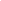 